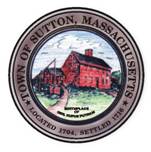       TOWN OF SUTTONBOARD OF ASSESSORS 4 UXBRIDGE ROADSUTTON, MA  01590-1702  508-865-8722Meeting Minutes – January 30, 2024Present: Chairman Robert Nunnemacher	  Board Member RJ Nichols 	  Tracey Tardy, Principal AssessorMeeting called to order at 5:00 p.m.1.         The minutes of January 23, 2024 were unanimously approved2.         Old & New Business	The Board discussed reviewing the received Abatement forms	The Board discussed glitches with Vision and solutions 	The Board discussed the Income & Report Forms (chapter land)	The Board discussed land that has Conservation Restrictionsthe land needs to be in Chapter 61, 61A or 61B to qualify for any special pricing3.         Decisions & Actions Taken	The Board signed two (2) Classified Liens to be recorded with WDRDThe Board of Assessors adjourned its meeting February 6, 2024 at or about 6:00 p.m. 	       Respectfully Submitted,Linda Hicks, Secretary 